SRIJEDA 1.4.PROČITAJ, NACRTAJ I ZALIJEPI U BILJEŽNICU.Životinje u proljeće: ptice selice dolaze, javljaju se kukci, životinje dobivaju mlade.NACRTAJ PTICE SELICE:RAD LJUDI U PROLJEĆE
Ljudi u proljeće uređuju svoj okoliš. Više vremena provode u prirodi.Voćnjak: orezivanje, gnojenje, prskanje, sađenje mladih voćaka NACRTAJ DRVO JABUKE U PROLJEĆE:Vinograd: orezivanje, gnojenje, prskanjeZAOKRUŽI SLIKU VINOGRADA U PROLJEĆE: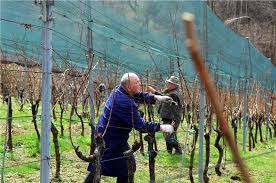 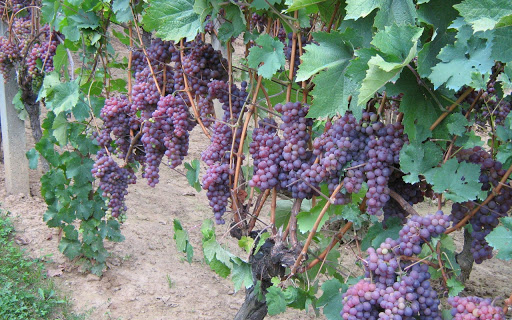 Oranica i vrt: uređenje zemlje, sijanje, sađenje, zalijevanje, gnojenjeZAOKRUŽI ORANICU U PROLJEĆE: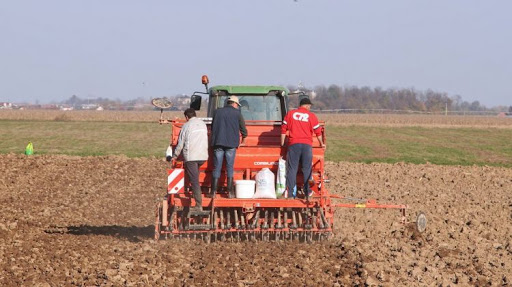 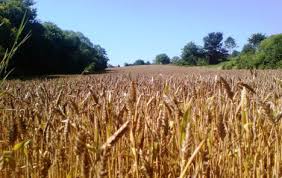 Šuma i park: orezivanje suhih i prelomljenih grana, čišćenje itd.LASTAVICARODAGUSKAVOĆKA JABUKE U PROLJEĆE